 SAMMANFATTNINGSBLANKETT  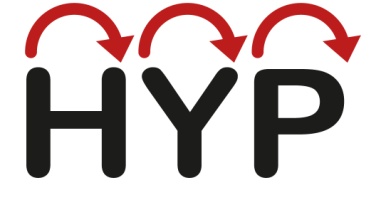 Namn: Ifyllaren namn: HYP-periodens början: HYP-periodens avslutning: Vad gick bra: Hurdana meddelanden upptäckte vi att hon gav: Vad gick inte bra: Vad lärde vi oss: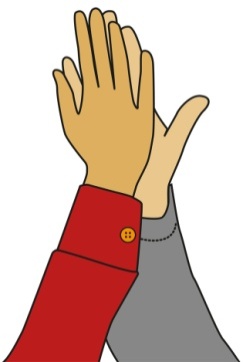 Sammanfattningsblanketten fylls i efter varje HYP-period. 